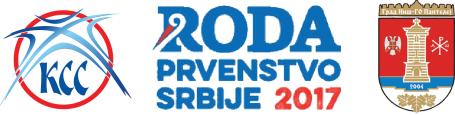 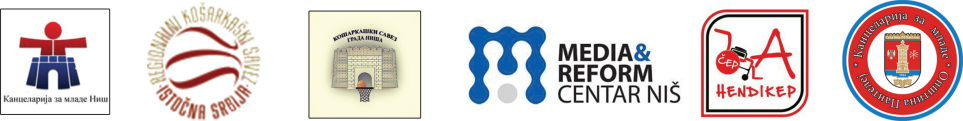 ПРИЈАВА ЗА ТУРНИР БАСКЕТ 3x3НАПОМЕНА:ОБАВЕЗНО ПОПУНИТИ ОБРАЗАЦ У ЦЕЛОСТИ јер неправилно попуњене и непотпуне пријаве неће бити разматране. Подаци који се траже у формулару су неопходни ради статистичке обраде и пријављивања на званичном ФИБА 3X3 сајту.Прихватам правила и све услове које је пред турнир поставио ОРГАНИЗАТОР, обавезујем се на фер-плеј и спортско понашање на терену и поред њега за све време трајања турнира.Потврђујемо да су играчи обавили лекарски преглед и да су здравствено способни и имају одговарајуће адекватно осигурање. У супротном сагласни смо да наступамо на сопствену одговорност, а веродостојност потврђујемо самом Пријавом за учешће.Потпис: ___________________Пријаве доставити путем мејл адресе:  3x3@pantelej.org.rs ;  Ближе информације на телефон:  060 42 222 77РОК ЗА ДОСТАВУ ПРИЈАВЕ  25. 05. 2017. ДО  20:00 часова.ИМЕ ЕКИПЕИМЕ ЕКИПЕИМЕ ЕКИПЕКАПИТЕН ЕКИПЕКАПИТЕН ЕКИПЕКАПИТЕН ЕКИПЕКАТЕГОРИJЕ     (уписати х)КАТЕГОРИJЕ     (уписати х)ЈУНИОРИЈУНИОРИСЕНИОРКЕ           СЕНИОРКЕ           СЕНИОРИКАТЕГОРИJЕ     (уписати х)КАТЕГОРИJЕ     (уписати х)ЧЛАНОВИ ЕКИПЕЧЛАНОВИ ЕКИПЕЧЛАНОВИ ЕКИПЕЧЛАНОВИ ЕКИПЕЧЛАНОВИ ЕКИПЕЧЛАНОВИ ЕКИПЕЧЛАНОВИ ЕКИПЕБрој чланаИме и презимеИме и презимеИме и презимеИме и презимеДатум рођењаДатум рођења1.члан2.члан3.члан4.чланКонтакт  телефон   капитена  екипеКонтакт  телефон   капитена  екипеКонтакт  телефон   капитена  екипе